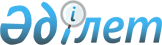 IV шақырылған Қарағанды қалалық мәслихатының 2007 жылғы 21 желтоқсандағы IV сессиясының "Қарағанды қаласының 2008 жылға арналған бюджеті туралы" N 47 шешіміне өзгертулер мен толықтыру енгізу туралы
					
			Күшін жойған
			
			
		
					Қарағанды қалалық мәслихатының IV шақырылған VII сессиясының 2008 жылғы 31 наурыздағы N 83 шешімі. Қарағанды облысы Қарағанды қаласы әділет басқармасында 2008 жылғы 21 сәуірде N 8-1-70 тіркелді. Мерзімінің өтуіне байланысты қолданылуы тоқтатылды (Қарағанды қалалық мәслихат хатшысының 2011 жылғы 12 мамырдағы N 2-9/224 хатымен)      Ескерту. Мерзімінің өтуіне байланысты қолданылуы тоқтатылды (Қарағанды қалалық мәслихат хатшысының 2011.05.12 N 2-9/224 хатымен).

      Қазақстан Республикасының 2004 жылғы 24 сәуірдегі Бюджет кодексінің 111 , 117 баптарына, Қазақстан Республикасының 2001 жылғы 23 қаңтардағы "Қазақстан Республикасындағы жергілікті мемлекеттік басқару туралы" Заңының 6-бабы 1-тармағы 1-тармақшасына сәйкес Қарағанды қалалық мәслихаты ШЕШІМ ЕТТІ: 

    1. IV шақырылған Қарағанды қалалық мәслихаттың 2007 жылғы 21 желтоқсандағы IV сессиясының "Қарағанды қаласының 2008 жылға арналған бюджеті туралы" (нормативтік-құқықтық актілерді мемлекеттік тіркеу тізілімінде тіркелген нөмірі N 8-1-68, "Взгляд на события" газетінің 2008 жылғы 23 қаңтардағы N 7 (336) жарияланған) N 47 шешіміне келесі өзгертулер мен толықтыру енгізілсін:     1) 1 тармағында:     1) тармақшасындағы:     "18 977 939" саны "19 469 939" санына өзгертілсін;     "5 305 994" саны "5 799 994" санына өзгертілсін;     2) тармақшасындағы:     "18 110 800" саны "19 600 644" санына өзгертілсін;     3) тармақшасындағы     "867 139" саны "-130 705" санына өзгертілсін;     4) тармақшасындағы:     "919 139" саны "469 139" санына өзгертілсін;     "938 250" саны "488 250" санына өзгертілсін;     5), 6) тармақшаларындағы:     "52 000" саны "599 844" санына өзгертілсін.     2) 3 тармағында:     "5 307 994" саны "5 799 994" санына өзгертілсін;     10 абзацтағы "1 757 301" саны "2 699 301" санына өзгертілсін;     12 абзац алып тасталсын.     3) 7 тармағында:     "ағымдағы нысаналы трансферттер" сөзінен кейін "және даму үшін трансферттер" сөздерімен толықтырылсын;     "5 307 994" саны "5 799 994" санына өзгертілсін;     10 абзацтағы "1 757 301" саны "2 699 301" санына өзгертілсін;     12 абзац алып тасталсын.     4) 10 тармағында:     "314 560" саны "314 652" санына өзгертілсін.     5) Көрсетілген шешімнің 1, 2, 3 қосымшалары осы шешімнің 1, 2, 3 қосымшаларына сәйкес жаңа редакцияда жазылсын. 

    2. Осы шешім 2008 жылдың 1 қаңтарынан бастап қолданысқа енеді.      ІV шақырылған Қарағанды 

    қалалық мәслихаттың кезекті 

    VІІ сессиясы төрағасының 

    міндетін атқарушы, 

    Қарағанды қалалық 

    мәслихат хатшысы                         Қ.Бексұлтанов 

Қарағанды қалалық мәслихатының 

2008 жылғы 31 наурыздағы 

VII сессиясының N 83 шешіміне 

1 қосымша         2007 жылғы 21 желтоқсандағы 

ІV сессиясының N 47 шешіміне 

1 қосымша          Қарағанды қаласының 2008 жылға арналған бюджеті ІІІ. Операциялық сальдо                         -130705 

Қарағанды қалалық мәслихатының 

2008 жылғы 31 наурыздағы 

VII сессиясының N 83 шешіміне 

2 қосымша         Қарағанды қалалық мәслихатының 

2007 жылғы 21 желтоқсандағы 

IV сессиясының N 47 шешіміне 

2 қосымша          Инвестициялық жобаларды іске асыруға және қалыптастыруға немесе заңды тұлғалардың жарғылық капиталын ұлғайтуға бағытталған, 2008 жылға арналған қаланың бюджеттік даму бағдарламаларының тізбесі 

Қарағанды қалалық мәслихатының 

2008 жылғы 31 наурыздағы 

VII сессиясының N 83 шешіміне 

3 қосымша         Қарағанды қалалық мәслихатының 

2007 жылғы 21 желтоқсандағы 

VI сессиясының N 47 шешіміне 

3 қосымша         Қарағанды қаласының Қазыбек би атындағы және Октябрь аудандарының 2008 жылға арналған бюджеттік бағдарламалары 
					© 2012. Қазақстан Республикасы Әділет министрлігінің «Қазақстан Республикасының Заңнама және құқықтық ақпарат институты» ШЖҚ РМК
				Санаты Санаты Санаты Санаты Сома, мың теңге Сыныбы Сыныбы Сыныбы Сома, мың теңге Ішкі сыныбы Ішкі сыныбы Сома, мың теңге Атауы Сома, мың теңге 1 2 3 4 5 1. Кірістер 19469939 1 Салықтық түсімдер 10847290 01 Табыс салығы 3697863 2 Жеке табыс салығы 3697863 03 Әлеуметтiк салық 3278200 1 Әлеуметтік салық 3278200 04 Меншiкке салынатын салықтар 2474668 1 Мүлiкке салынатын салықтар 1532884 3 Жер салығы 436949 4 Көлiк құралдарына салынатын салық 504835 05 Тауарларға, жұмыстарға және қызметтерге салынатын iшкi салықтар 1195684 2 Акциздер 641862 3 Табиғи және басқа ресурстарды пайдаланғаны үшiн түсетiн түсiмдер 272190 4 Кәсiпкерлiк және кәсiби қызметтi жүргiзгенi үшiн алынатын алымдар 281632 07 Басқа да салықтар 232 1 Басқа да салықтар 232 08 Заңдық мәнді іс-әрекеттерді жасағаны  және (немесе) оған уәкілеттігі бар мемлекеттік органдар немесе лауазымды адамдар құжаттар бергені үшін алынатын міндетті төлемдер 200643 1 Мемлекеттік баж 200643 2 Салықтық емес түсiмдер 57145 01 Мемлекеттік меншіктен түсетін кірістер 26809 1 Мемлекеттік кәсiпорындардың таза кірiсi бөлігіндегі түсімдер 2840 4 Мемлекеттік меншіктегі заңды тұлғаларға қатысу үлесіне кірістер 290 5 Мемлекет меншiгіндегі мүлiктi жалға беруден түсетін кірістер 23679 02 Мемлекеттік бюджеттен қаржыландырылатын мемлекеттік мекемелердің тауарларды (жұмыстарды, қызметтерді) өткізуінен түсетін түсімдер 4758 1 Мемлекеттік бюджеттен қаржыландырылатын мемлекеттік мекемелердің тауарларды (жұмыстарды, қызметтерді) өткізуінен түсетін түсімдер 4758 03 Мемлекеттік бюджеттен қаржыландырылатын мемлекеттік мекемелер ұйымдастыратын мемлекеттік сатып алуды өткізуден түсетін ақша түсімдері 15 1 Мемлекеттік бюджеттен қаржыландырылатын мемлекеттік мекемелер ұйымдастыратын мемлекеттік сатып алуды өткізуден түсетін ақша түсімдері 15 04 Мемлекеттік бюджеттен қаржыландырылатын, сондай-ақ Қазақстан Республикасы Ұлттық Банкінің бюджетінен (шығыстар сметасынан) ұсталатын және қаржыландырылатын мемлекеттік мекемелер салатын айыппұлдар, өсімпұлдар, санкциялар, өндіріп алулар 50 1 Мұнай секторы кәсіпорындарынан түсетін түсімдерді қоспағанда,  мемлекеттік бюджеттен қаржыландырылатын, сондай-ақ Қазақстан Республикасы Ұлттық Банкінің бюджетінен (шығыстар сметасынан) ұсталатын және қаржыландырылатын мемлекеттік мекемелер салатын айыппұлдар, өсімпұлдар, санкциялар, өндіріп алулар 50 06 Басқа да салықтық емес түсiмдер 25513 1 Басқа да салықтық емес түсiмдер 25513 3 Негізгі капиталды сатудан түсетін түсімдер 2765510 01 Мемлекеттік мекемелерге бекітілген мемлекеттік мүлікті сату 1612338 1 Мемлекеттік мекемелерге бекітілген мемлекеттік мүлікті сату 1612338 03 Жердi және материалдық емес активтердi сату 1153172 1 Жерді сату 1116572 2 Материалдық емес активтерді сату 36600 4 Трансферттердің түсімдері 5799994 02 Мемлекеттік басқарудың жоғары тұрған органдарынан түсетін трансферттер 5799994 2 Облыстық бюджеттен түсетін трансферттер 5799994 Функционалдық топ Функционалдық топ Функционалдық топ Функционалдық топ Функционалдық топ Сома, 

мың теңге Кіші функция Кіші функция Кіші функция Кіші функция Сома, 

мың теңге Бюджеттік бағдарламалардың әкiмшiсi Бюджеттік бағдарламалардың әкiмшiсi Бюджеттік бағдарламалардың әкiмшiсi Сома, 

мың теңге Бағдарлама Бағдарлама Сома, 

мың теңге Атауы Сома, 

мың теңге 1 2 3 4 5 6 II. Шығындар 19600644 1 Жалпы сипаттағы мемлекеттiк қызметтер 440021 01 Мемлекеттiк басқарудың жалпы функцияларын орындайтын өкiлдi, атқарушы және басқа органдар 331394 112 Аудан (облыстық маңызы бар қала) мәслихатының аппараты 34777 001 Аудан (облыстық маңызы бар қала) мәслихатының қызметін қамтамасыз ету 34777 122 Аудан (облыстық маңызы бар қала) әкімінің аппараты 163639 001 Аудан (облыстық маңызы бар қала) әкімінің қызметін қамтамасыз ету 157180 002 Ақпараттық жүйелер құру 6459 123 Қаладағы аудан, аудандық маңызы бар қала, кент, ауыл (село), ауылдық (селолық) округ әкімінің аппараты 132978 001 Қаладағы ауданның, аудандық маңызы бар қаланың, кенттің, ауылдың (селоның), ауылдық (селолық) округтің әкімі аппаратының қызметін қамтамасыз ету 132978 02 Қаржылық қызмет 74751 452 Ауданның (облыстық маңызы бар қаланың) қаржы бөлімі 74751 001 Қаржы бөлімінің қызметін қамтамасыз ету 27250 003 Салық салу мақсатында мүлікті бағалауды жүргізу 5001 011 Коммуналдық меншікке түскен мүлікті есепке алу, сақтау, бағалау және сату 42500 05 Жоспарлау және статистикалық қызмет 25279 453 Ауданның (облыстық маңызы бар қаланың) экономика және бюджеттік жоспарлау бөлімі 25279 001 Экономика және бюджеттік жоспарлау бөлімнің қызметін қамтамасыз ету 25279 09 Жалпы сипаттағы өзге де мемлекеттiк қызметтер 8597 122 Аудан (облыстық маңызы бар қала) әкімінің аппараты 8597 008 Мемлекеттік қызметшілерді компьютерлік сауаттылыққа оқыту 8597 2 Қорғаныс 16807 01 Әскери мұқтаждар 16807 122 Аудан (облыстық маңызы бар қала) әкімінің аппараты 16807 005 Жалпыға бірдей әскери міндетті атқару шеңберіндегі іс-шаралар 16807 3 Қоғамдық тәртіп, қауіпсіздік, құқық, сот, қылмыстық-атқару қызметі 346012 01 Құқық қорғау қызметi 346012 458 Ауданның (облыстық маңызы бар қаланың) тұрғын үй-коммуналдық шаруашылығы, жолаушылар көлігі және автомобиль жолдары бөлімі 346012 021 Елді мекендерде жол жүру қозғалысын реттеу бойынша жабдықтар мен құралдарды пайдалану 346012 4 Бiлiм беру 6263415 01 Мектепке дейiнгi тәрбие және оқыту 823196 464 Ауданның (облыстық маңызы бар қаланың) білім беру бөлімі 823196 009 Мектепке дейінгі тәрбие ұйымдарының қызметін қамтамасыз ету 823196 02 Бастауыш, негізгі орта және жалпы орта білім беру 5300070 464 Ауданның (облыстық маңызы бар қаланың) білім беру бөлімі 5300070 003 Жалпы білім беру 4977258 006 Балалар үшін қосымша білім беру 322812 09 Бiлiм беру саласындағы өзге де қызметтер 140149 464 Ауданның (облыстық маңызы бар қаланың) білім беру бөлімі 101080 001 Білім беру бөлімінің қызметін қамтамасыз ету 20278 005 Ауданның (аудандық маңызы бар қаланың) мемлекеттік білім беру мекемелер үшін оқулықтар мен оқу-әдiстемелiк кешендерді сатып алу және жеткізу 62354 007 Аудандық (қалалық) ауқымдағы мектеп олимпиадаларын және мектептен тыс іс-шараларды өткiзу 413 116 Электрондық үкімет шеңберінде адами капиталды дамыту 18035 467 Ауданның (облыстық маңызы бар қаланың) құрылыс бөлімі 39069 002 Білім беру объектілерін дамыту 39069 6 Әлеуметтiк көмек және әлеуметтiк қамсыздандыру 1115537 02 Әлеуметтiк көмек 1054109 451 Ауданның (облыстық маңызы бар қаланың) жұмыспен қамту және әлеуметтік бағдарламалар бөлімі 630909 002 Еңбекпен қамту бағдарламасы 47112 005 Мемлекеттік атаулы әлеуметтік көмек 64134 006 Тұрғын үй көмегі 54178 007 Жергілікті өкілетті органдардың шешімі бойынша азаматтардың жекелеген топтарына әлеуметтік көмек 273019 008 Ішкі әскерлер мен мерзімді қызметтегі әскери қызметкерлерді әлеуметтік қолдау 3053 010 Үйден тәрбиеленіп оқытылатын мүгедек балаларды материалдық қамтамасыз ету 3951 014 Мұқтаж азаматтарға үйде әлеуметтiк көмек көрсету 75997 016 18 жасқа дейінгі балаларға мемлекеттік жәрдемақылар 18308 017 Мүгедектерді оңалту жеке бағдарламасына сәйкес, мұқтаж мүгедектерді міндетті гигиеналық құралдармен қамтамасыз етуге, және ымдау тілі мамандарының, жеке көмекшілердің қызмет көрсету 91157 464 Ауданның (облыстық маңызы бар қаланың) білім беру бөлімі 423200 008 Білім беру ұйымдарының күндізгі оқу нысанының оқушылары мен тәрбиеленушілерін әлеуметтік қолдау 423200 09 Әлеуметтiк көмек және әлеуметтiк қамтамасыз ету салаларындағы өзге де қызметтер 61428 451 Ауданның (облыстық маңызы бар қаланың) жұмыспен қамту және әлеуметтік бағдарламалар бөлімі 61428 001 Жұмыспен қамту және әлеуметтік бағдарламалар бөлімінің қызметін қамтамасыз ету 46447 011 Жәрдемақыларды және басқа да әлеуметтік төлемдерді есептеу, төлеу мен жеткізу бойынша қызметтерге ақы төлеу 1931 013 Белгіленген тұрғылықты жері жоқ тұлғаларды әлеуметтік бейімдеу 13050 7 Тұрғын үй-коммуналдық шаруашылық 6326206 01 Тұрғын үй шаруашылығы 3534294 458 Ауданның (облыстық маңызы бар қаланың) тұрғын үй-коммуналдық шаруашылығы, жолаушылар көлігі және автомобиль жолдары бөлімі 47640 003 Мемлекеттік тұрғын үй қорының сақталуын ұйымдастыру 39840 004 Азаматтардың жекелеген санаттарын тұрғын үймен қамтамасыз ету 7800 467 Ауданның (облыстық маңызы бар қаланың) құрылыс бөлімі 3486654 003 Тұрғын үй салу 1581654 004 Инженерлік коммуникациялық  инфрақұрылымды дамыту және жайластыру 1905000 02 Коммуналдық шаруашылық 1131513 458 Ауданның (облыстық маңызы бар қаланың) тұрғын үй-коммуналдық шаруашылығы, жолаушылар көлігі және автомобиль жолдары бөлімі 950000 012 Сумен жабдықтау және су бөлу жүйесінің қызмет етуі 450000 026 Ауданның (облыстық маңызы бар қаланың) коммуналдық меншігіндегі жылу жүйелерін қолдануды ұйымдастыру 500000 467 Ауданның (облыстық маңызы бар қаланың) құрылыс бөлімі 181513 005 Коммуналдық шаруашылық объектілерін дамыту 68241 006 Сумен жабдықтау жүйесін дамыту 113272 03 Елді-мекендерді көркейту 1660399 123 Қаладағы аудан, аудандық маңызы бар қала, кент, ауыл (село), ауылдық (селолық) округ әкімінің аппараты 1658399 008 Елді мекендерде көшелерді жарықтандыру 286134 009 Елді мекендердің санитариясын қамтамасыз ету 7722 010 Жерлеу орындарын күтіп-ұстау және туысы жоқ адамдарды жерлеу 3669 011 Елді мекендерді абаттандыру мен көгалдандыру 1360874 467 Ауданның (облыстық маңызы бар қаланың) құрылыс бөлімі 2000 007 Көркейту объектілерін дамыту 2000 8 Мәдениет, спорт, туризм және ақпараттық кеңістiк 1351636 01 Мәдениет саласындағы қызмет 1194136 455 Ауданның (облыстық маңызы бар қаланың) мәдениет және тілдерді дамыту бөлімі 698006 003 Мәдени-демалыс жұмысын қолдау 557257 005 Зоопарктер мен дендропарктердiң жұмыс iстеуiн қамтамасыз ету 140749 467 Ауданның (облыстық маңызы бар қаланың) құрылыс бөлімі 496130 011 Мәдениет объектілерін дамыту 496130 02 Спорт 16173 465 Ауданның (облыстық маңызы бар қаланың) Дене шынықтыру және спорт бөлімі 16173 006 Аудандық (облыстық маңызы бар қалалық) деңгейде спорттық жарыстар өткiзу 13629 007 Әртүрлi спорт түрлерi бойынша аудан (облыстық маңызы бар қала) құрама командаларының мүшелерiн дайындау және олардың облыстық спорт жарыстарына қатысуы 2544 03 Ақпараттық кеңiстiк 83961 455 Ауданның (облыстық маңызы бар қаланың) мәдениет және тілдерді дамыту бөлімі 79481 006 Аудандық (қалалық) кiтапханалардың жұмыс iстеуi 76631 007 Мемлекеттік тілді және Қазақстан халықтарының басқа да тілді дамыту 2850 456 Ауданның (облыстық маңызы бар қаланың) ішкі саясат бөлімі 4480 002 Бұқаралық ақпарат құралдары арқылы мемлекеттiк ақпарат саясатын жүргізу 4480 09 Мәдениет, спорт, туризм және ақпараттық кеңiстiктi ұйымдастыру жөнiндегi өзге де қызметтер 57366 455 Ауданның (облыстық маңызы бар қаланың) мәдениет және тілдерді дамыту бөлімі 7126 001 Мәдениет және тілдерді дамыту бөлімінің қызметін қамтамасыз ету 7126 456 Ауданның (облыстық маңызы бар қаланың) ішкі саясат бөлімі 46135 001 Ішкі саясат бөлімінің қызметін қамтамасыз ету 8135 003 Жастар саясаты саласындағы өңірлік бағдарламаларды iске асыру 38000 465 Ауданның (облыстық маңызы бар қаланың) Дене шынықтыру және спорт бөлімі 4105 001 Дене шынықтыру және спорт бөлімі қызметін қамтамасыз ету 4105 10 Ауыл, су, орман, балық шаруашылығы, ерекше қорғалатын табиғи аумақтар, қоршаған ортаны және жануарлар дүниесін қорғау, жер қатынастары 48853 01 Ауыл шаруашылығы 30489 462 Ауданның (облыстық маңызы бар қаланың) ауыл шаруашылық бөлімі 4927 001 Ауыл шаруашылығы бөлімінің қызметін қамтамасыз ету 4927 467 Ауданның (облыстық маңызы бар қаланың) құрылыс бөлімі 25562 010 Ауыл шаруашылығы объектілерін дамыту 25562 06 Жер қатынастары 18364 463 Ауданның (облыстық маңызы бар қаланың) жер қатынастары бөлімі 18364 001 Жер қатынастары бөлімінің қызметін қамтамасыз ету 18364 11 Өнеркәсіп, сәулет, қала құрылысы және құрылыс қызметі 77838 02 Сәулет, қала құрылысы және құрылыс қызметі 77838 467 Ауданның (облыстық маңызы бар қаланың) құрылыс бөлімі 12352 001 Құрылыс бөлімінің қызметін қамтамасыз ету 12352 468 Ауданның (облыстық маңызы бар қаланың) сәулет және қала құрылысы бөлімі 65486 001 Қала құрылысы және сәулет бөлімінің қызметін қамтамасыз ету 11533 002 Ақпараттық жүйелер құру 13415 003 Аудан аумағы қала құрылысын дамытудың кешенді схемаларын, аудандық (облыстық) маңызы бар қалалардың, кенттердің және өзге де ауылдық елді мекендердің бас жоспарларын әзірлеу 40538 12 Көлiк және коммуникация 2218799 01 Автомобиль көлiгi 1806799 458 Ауданның (облыстық маңызы бар қаланың) тұрғын үй-коммуналдық шаруашылығы, жолаушылар көлігі және автомобиль жолдары бөлімі 1806799 023 Автомобиль жолдарының жұмыс істеуін қамтамасыз ету 1806799 09 Көлiк және коммуникациялар саласындағы өзге де қызметтер 412000 458 Ауданның (облыстық маңызы бар қаланың) тұрғын үй-коммуналдық шаруашылығы, жолаушылар көлігі және автомобиль жолдары бөлімі 412000 024 Кентiшiлiк (қалаiшiлiк) және ауданiшiлiк қоғамдық жолаушылар тасымалдарын ұйымдастыру 412000 13 Басқалар 443128 03 Кәсiпкерлiк қызметтi қолдау және бәсекелестікті қорғау 18182 469 Ауданның (облыстық маңызы бар қаланың) кәсіпкерлік бөлімі 18182 001 Кәсіпкерлік бөлімі қызметін қамтамасыз ету 6176 003 Кәсіпкерлік қызметті қолдау 12006 09 Басқалар 424946 452 Ауданның (облыстық маңызы бар қаланың) қаржы бөлімі 314652 012 Шұғыл шығындарға арналған ауданның (облыстық маңызы бар қаланың) жергілікті атқарушы органының резервi 314652 453 Ауданның (облыстың маңызы бар қаланың) экономика және бюджеттік жоспарлау бөлімі 89249 003 Жергілікті бюджеттік инвестициялық жобалардың (бағдарламалардың) техникалық-экономикалық негіздемелерін әзірлеу және оған сараптама жүргізу 89249 458 Ауданның (облыстық маңызы бар қаланың) тұрғын үй-коммуналдық шаруашылығы, жолаушылар көлігі және автомобиль жолдары бөлімі 21045 001 Тұрғын үй-коммуналдық шаруашылығы, жолаушылар көлігі және автомобиль жолдары бөлімінің қызметін қамтамасыз ету 21045 15 Трансферттер 952392 01 Трансферттер 952392 452 Ауданның (облыстық маңызы бар қаланың) қаржы бөлімі 952392 006 Нысаналы пайдаланылмаған (толық пайдаланылмаған) трансферттерді қайтару 2322 007 Бюджеттік алулар 950070 V. Қаржы активтерімен жасалатын операциялар бойынша сальдо 469139 Қаржы активтерiн сатып алу 488250 13 Басқалар 488250 9 Басқалар 488250 452 Ауданның (облыстық маңызы бар қаланың) қаржы бөлімі 488250 014 Заңды тұлғалардың жарғылық капиталын қалыптастыру немесе ұлғайту 488250 Санаты Санаты Санаты Санаты Санаты Сома 

(мың теңге) Сыныбы Сыныбы Сыныбы Сома 

(мың теңге) Ішкі сыныбы Ішкі сыныбы Сома 

(мың теңге) 1 1 2 3 4 5 6 6 Мемлекеттің қаржы активтерін сатудан түсетін түсімдер 19111 01 Мемлекеттің қаржы активтерін сатудан түсетін түсімдер 19111 1 Қаржы активтерін ел ішінде сатудан түсетін түсімдер 19111 Атауы Сома 

(мың теңге) VІ. Бюджет тапшылығы (профициті) -599844 VІІ. Бюджет тапшылығын қаржыландыру (профицитін пайдалану) 599844 Функционалдық топ Функционалдық топ Функционалдық топ Функционалдық топ Функционалдық топ Кіші функция Кіші функция Кіші функция Кіші функция Бюджеттік бағдарламалардың әкiмшiсi Бюджеттік бағдарламалардың әкiмшiсi Бюджеттік бағдарламалардың әкiмшiсi Бағдарлама Бағдарлама Атауы 1 2 3 4 5 1 Жалпы сипаттағы мемлекеттік қызметтер көрсету 01 Мемлекеттік басқарудың жалпы функцияларын орындайтын өкілді, атқарушы және басқа органдар 122 Аудан (облыстық маңызы бар қала) әкімінің аппараты 002 Ақпараттық жүйелер құру 09 Жалпы сипаттағы өзге де мемлекеттiк қызметтер 122 Аудан (облыстық маңызы бар қала) әкімінің аппараты 008 Мемлекеттік қызметшілерді компьютерлік сауаттылыққа оқыту 4 Білім беру 09 Білім беру саласындағы өзге де қызметтер 464 Ауданның (облыстық маңызы бар қаланың) білім беру бөлімі 116 Электрондық үкімет шеңберінде адами капиталды дамыту 467 Ауданның (облыстық маңызы бар қаланың) құрылыс бөлімі 002 Білім беру объектілерін дамыту 7 Тұрғын үй-коммуналдық шаруашылық 01 Тұрғын үй шаруашылығы 458 Ауданның (облыстық маңызы бар қаланың) тұрғын үй-коммуналдық шаруашылығы, жолаушылар көлігі және автомобиль жолдары бөлімі 004 Азаматтардың жекелеген санаттарын тұрғын үймен қамтамасыз ету 467 Ауданның (облыстық маңызы бар қаланың) құрылыс бөлімі 003 Тұрғын үй салу 004 Инженерлік коммуникациялық инфрақұрылымды дамыту және жайластыру 02 Коммуналдық шаруашылық 467 Ауданның (облыстық маңызы бар қаланың) құрылыс бөлімі 005 Коммуналдық шаруашылық объектілерін дамыту 006 Сумен жабдықтау жүйесін дамыту 03 Елді-мекендерді көркейту 467 Ауданның (облыстық маңызы бар қаланың) құрылыс бөлімі 007 Көркейту объектілерін дамыту 8 Мәдениет, спорт, туризм және ақпараттық кеңістiк 01 Мәдениет саласындағы қызмет 467 Ауданның (облыстық маңызы бар қаланың) құрылыс бөлімі 011 Мәдениет объектілерін дамыту 10 Ауыл, су, орман, балық шаруашылығы, ерекше қорғалатын табиғи аумақтар, қоршаған ортаны және жануарлар дүниесін қорғау, жер қатынастары 01 Ауыл шаруашылығы 467 Ауданның (облыстық маңызы бар қаланың) құрылыс бөлімі 010 Ауыл шаруашылығы объектілерін дамыту 11 Өнеркәсіп, сәулет, қала құрылысы және құрылыс қызметі 02 Сәулет, қала құрылысы және құрылыс қызметі 468 Ауданның (облыстық маңызы бар қаланың) сәулет және қала құрылысы бөлімі 002 Ақпараттық жүйелер құру 13 Басқалар 09 Басқалар 452 Ауданның (облыстық маңызы бар қаланың) қаржы бөлімі 014 Заңды тұлғалардың жарғылық капиталын қалыптастыру немесе ұлғайту Функционалдық топ Функционалдық топ Функционалдық топ Функционалдық топ Функционалдық топ Сома, мың теңге Кіші функция Кіші функция Кіші функция Кіші функция Сома, мың теңге Бюджеттік бағдарламалардың әкімшісі Бюджеттік бағдарламалардың әкімшісі Бюджеттік бағдарламалардың әкімшісі Сома, мың теңге Бағдарлама Бағдарлама Сома, мың теңге Атауы Сома, мың теңге 1 2 3 4 5 6 Қазыбек би атындағы ауданның бюджеттік бағдарламалары 1170202 1 Жалпы сипаттағы мемлекеттік қызметтер 50895 01 Мемлекеттік басқарудың жалпы  функцияларын орындайтын өкілді, атқарушы және басқа органдар 50895 123 Қаладағы аудан, аудандық маңызы бар қала, кент, ауыл (село), ауылдық (селолық) округ әкімінің аппараты 50895 001 Қаладағы ауданның, аудандық маңызы бар қаланың, кенттің, ауылдың (селоның), ауылдық (селолық) округтің әкімі аппараттарының қызметін қамтамасыз ету 50895 7 Тұрғын үй-коммуналдық шаруашылық 1119307 03 Елді - мекендерді көркейту 1119307 123 Қаладағы аудан, аудандық маңызы бар қала, кент, ауыл (село), ауылдық (селолық) округ әкімінің аппараты 1119307 008 Елді мекендерде көшелерді жарықтандыру 178501 009 Елді мекендердің санитариясын қамтамасыз ету 4525 010 Жерлеу орындарын күтіп-ұстау және туысы жоқ адамдарды жерлеу 3669 011 Елді мекендерді абаттандыру мен көгалдандыру 932612 Октябрь ауданының бюджеттік бағдарламалары 621175 1 Жалпы сипаттағы мемлекеттік қызметтер 82083 01 Мемлекеттік басқарудың жалпы  функцияларын орындайтын өкілді, атқарушы және басқа органдар 82083 123 Қаладағы аудан, аудандық маңызы бар қала, кент, ауыл (село), ауылдық (селолық) округ әкімінің аппараты 82083 001 Қаладағы ауданның, аудандық маңызы бар қаланың, кенттің, ауылдың (селоның), ауылдық (селолық) округтің әкімі аппараттарының қызметін қамтамасыз ету 82083 7 Тұрғын үй-коммуналдық шаруашылық 539092 03 Елді - мекендерді көркейту 539092 123 Қаладағы аудан, аудандық маңызы бар қала, кент, ауыл (село), ауылдық (селолық) округ әкімінің аппараты 539092 008 Елді мекендерде көшелерді жарықтандыру 107633 009 Елді мекендердің санитариясын қамтамасыз ету 3197 011 Елді мекендерді абаттандыру мен көгалдандыру 428262 